Einladung zu denÖsterreichischen MeisterschaftenWorld Archery OutdoorBlankbogen / Traditional / LangbogenRecurve und Compound 50+ und 65+29. bis 30. Juli 2023Austragungsort Sportanlage Wallern
(Trattnachstraße 12, 4702 Wallern an der Trattnach)Eine Veranstaltung des ÖBSVund desSV–ZG WALLERN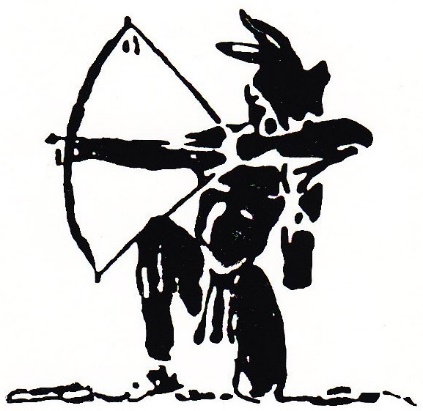 GEGRÜNDET 1986Einzelwettbewerbe:	Österreichische MeisterschaftenBogenklassen:	Blankbogen, Traditional, Langbogen, Recurve, CompoundWertungsklassen: 	Allgemeine Klasse / 50+ / 65+ bei Blankbogen, Traditional und Langbogen	Altersklassen          / 50+ / 65+ bei Recurve und Compound	Notwendige Umstufungen werden auch auf Grund dieser Information vor Beginn der Veranstaltung durchgeführt.Austragungsmodus:	1440er – RundeAuflagen:	Auflagen und Distanzen gemäß Anhang I der aktuellen WKOMedaillen und Titel	Gemäß der aktuellen WKO und ÖBSV-Klasseneinteilung werden Titel und ÖSTM- bzw. ÖM-Medaillen vergeben, wenn in der Allgemeinen Klasse, 50+ und 65+ mindestens 3 Teilnehmer weiblich oder männlich in den einzelnen Altersklassen und Bogenklassen am Start sind. Sonst werden ÖBSV-Medaillen vergeben.Teambewerbe	Österreichische Meisterschaften
Mannschaft Blankbogen, Traditional, Langbogen - allgemeine Klasse männlich und weiblich 
Mixed Team Bewerbe Blankbogen, Traditional, Langbogen - allgemeine Klasse
Mixed Team Bewerbe Recurve und Compound – 50+.
Auflagen und Distanzen gemäß Anhang IV der aktuellen WKOMannschaftsbewerbe:	Ein Mannschaftsbewerb findet statt, wenn mindestens 3 Mannschaften weiblich oder männlich in einer Bogenklasse am Start sind. 
Der Bewerb wird mit maximal 8 Mannschaften weiblich oder männlich in einer Bogenklasse durchgeführt. 
Es können max. 2 Mannschaften Damen und max. 2 Mannschaften Herren je Bundesland und Bogenklasse entsprechend WKO-Artikel 18.1.5.3 genannt werden. Die Reihung für den Mannschaftsbewerb wird gemäß WKO-Artikel 18.1.5.1 vorgenommen.Mixed Team Bewerbe	Ein Mixed Team Bewerb findet statt, wenn mindestens 3 Mixed Teams in einer Bogenklasse am Start sind. 
Der Bewerb wird mit maximal 8 Mixed Teams in einer Bogenklasse durchgeführt. 
Es können max. 3 Mixed Teams je Bundesland und Bogenklasse entsprechend WKO Artikel 18.1.5.7 genannt werden. Die Reihung für den Mannschaftsbewerb wird gemäß WKO Artikel 18.1.5.7 vorgenommen.Organisationsleiter: 	Christian BachmairSchiedsrichter Team: 	Helmut Pöll (Hauptschiedsrichter)	Bruno Kobath	Erich SchöberSchießleiter: 	Dominik Bachmair, Stefan KamplAuswertung: 	ÖBSV-Auswertungsteam Meldungen: 	Christian Bachmairwww.bsv-wallern.at – ÖM 2023 – AnmeldungTel.: 0680 / 312 5303 Unter Angabe von Lizenznummer, Name, Verein, Bogenklasse, Bundesland und AltersklasseÖBSV-Lizenz als Voraussetzung zur Teilnahme an der ÖMDie Zuteilung der Startplätze erfolgt in Reihenfolge der Anmeldung und des Zahlungseingangs! Die Anmeldung wird mit der Einzahlung gültig!Die noch nicht bezahlten Nennungen werden bis zum Meldeschluss in einer Warteliste geführt. Ist bis zu diesem Zeitpunkt das Nenngeld nicht bezahlt, gilt die Anmeldung als storniert. Einzusehen auf unserer Website www.bsv-wallern.at und https://www.ianseo.netEs können maximal 140 SchützInnen teilnehmen.Meldeschluss: 	Sonntag, 16. Juli 2023 
Nach Meldeschluss wird keine Anmeldung mehr angenommen!!Nenngeld:	alle Klassen	€ 45,- *
Mannschaft 	€ 40,- *
Mixed Team	€ 20,-
* Vom Nenngeld der Allgemeinen Klasse werden € 15,-, vom Nenngeld der Mannschaftsbewerbe 
€ 10,- an den ÖBSV abgeführt. Mit diesem Beitrag deckt der ÖBSV einen Teil der für die Durchführung der ÖM erforderlichen Unkosten. Detaillierte Informationen dazu finden Sie unter www.oebsv.com.Bankverbindung:	Sparkasse Wallern	IBAN:	AT29 2032 0125 0200 0058
			BIC:	ASPKAT2LXXXVerwendungszweck ÖM 2023 SchützInnennameProgramm und ZeitplanSamstag: 29.07.2023	1440er Runde – Lange Distanzen12:00	Startnummernausgabe und Bogenkontrolle12:30	Begrüßung12:45	Training, Bogenkontrolle13:30 – 16:30	ÖM Durchgang 1 und 2 (lange Distanzen)Sonntag: 30.07.2023	1440er Runde – Kurze Distanzen – Mannschaftsbewerbe – Mixed Teams08:00	Training 08:30 – 11:30	ÖM Durchgang 3 und 4 (kurze Distanzen)	MITTAGSPAUSE12.00	Namentliche Nennung der Mannschaften und Mixed Teams12:45	Mannschaften Warm up13:00 – 14:00	Mannschaftsbewerb14:30	Mixed Teams Warm up14:45 – 16:00	Mixed Team BewerbAnschließend	Siegerehrung aller BewerbeCUT - BERECHNUNGBeginn der Ausscheidungsrunden ÖM Mixed Team und MannschaftsbewerbeAbhängig von der Teilnehmeranzahl wird mit folgenden Ausscheidungsrunden begonnen:Maximal 8 Mannschaften je Bewerb sind möglichBei mind. 5 Mannschaften – 1/4 Finale (Freilose sind möglich)Bei mind. 3 Mannschaften – 1/2 FinaleBei weniger als 3 Mannschaften findet der Bewerb nicht statt.Die Jury kann mit Zustimmung des Veranstalters und der Organisations-leitung den Cut für denMannschaftsbewerb oder Mixed Team Bewerb gegebenenfalls ändern.Ausscheidungsmodus MannschaftenBB, TB und LB Damen und Herrn: SetsystemBest of 4 (max. 4x6 Pfeile, 2 je Mannschaftsmitglied)Ausscheidungsmodus Mixed TeamsBB, TB, LB und Recurve: SetsystemBest of 4 - max. 4x4 Pfeile (2 je Mannschaftsmitglied)Compound: Matchsystem 4x4 Pfeile (2 je Mannschaftsmitglied)Für die Berechnung wird die Anzahl der StarterInnen nach Nennschluss herangezogen. Die Jurykann den Cut gegebenenfalls ändern.Mit der Teilnahme an dem Turnier bzw. mit der Anmeldung, stimmen die Teilnehmer und Besucher der Aufzeichnung von Film und Fotoaufnahmen zu. Änderungen sind der Turnierleitung vorbehalten. Dies ist eine notwendige Maßnahme um mit Datenschutzgrundverordnung (DSGVO) konform zu sein. Ebenfalls sind die Teilnehmer damit einverstanden, dass diese Bild- und Tonaufzeichnungen veröffentlicht werden können und treten alle Rechte gegenüber den Aufzeichnungen ab.EU-Datenschutz-GrundverordnungAufgrund der Einwilligung der betroffenen Person nach Art. 6 Abs. 1 lit. A DSGVO bzw. der Erfüllung einer vertraglichen bzw. rechtlichen Verpflichtung des Verantwortlichen nach Art. 6 Abs. 1 lit. B und C bzw. F DSGVO werden die personenbezogenen Daten der betroffenen Person, soweit diese für die Leistungs-/Ergebniserfassung bzw. Ergebnismanagement im Zusammenhang mit der Anmeldung oder Teilnahme an (sportlichen) Veranstaltungen oder Wettkämpfen erforderlich sind, gespeichert und auch nach Art. 17 Abs. 3 in Verbindung mit Art. 89 DSGVO für im öffentlichen Interesse liegende Archivzwecke und berechtigte Interessen des Verantwortlichen gespeichert und öffentlich zugänglich gemacht sowie von Sport Austria (BSO), 1040 Wien, Prinz-Eugen-Str. 12, gespeichert und öffentlich zugänglich gemacht. Dies wird von der betroffenen Person ausdrücklich zur Kenntnis genommen.Dopingkontrollen:Es wird darauf aufmerksam gemacht, dass bei dieser ÖSTM/ÖM Dopingkontrollen von der NADA durchgeführt werden können. Bitte lesen Sie die Informationen auf der ÖBSV Website oder auf www.nada.at. Die Verantwortung für das Thema „Doping“ liegt ausschließlich bei den SchützInnen selbst. Sämtliche Folgekosten eines positiven Testergebnisses, hat der Schütze / die Schützin zu tragen! Siehe auch WKO Artikel 11.Unmittelbar vor und während des Wettkampfes gilt im gesamten Wettkampfbereich ein absolutes Alkoholverbot.Wichtiger Hinweis!!Alle Informationen werden auf https://www.ianseo.net publiziert.Die Sektion Bogenschießen des SV-ZG Wallern und der ÖBSV 
freuen sich auf Euer Kommen.Wir wünschen allen Teilnehmenden viel Erfolg und „Alle ins Gold“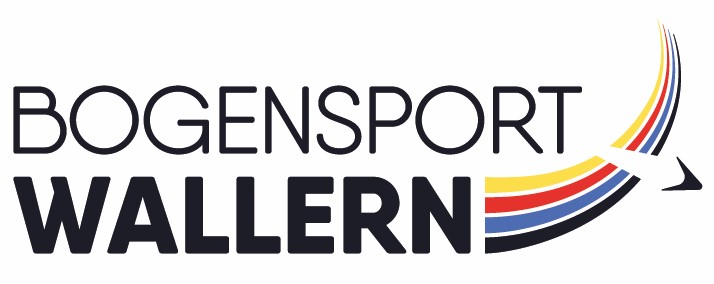 